DAFTAR PUSTAKA :‘Abed Al Jabiri, Muhammad,  Post Tradisonalisme Islam, penrj. Ahmad Baso, (Yogyakarta: Lkis, 2000).Achmadi, Ideologi Pendidikan Islam; Paradigma Humanisme Teosentris, (Yogyakarta: Pustaka Pelajar, 2005).Ahmad, Munawar, Ijtihad Politik Gus Dur, cet.I, (Yogyakarta: LKis, 2010).Al Rasyidin dan Nizar, Syamsul, Filsafat Pendidikan Islam, (Ciputat: Ciputat Press, 2005).Barton, Greg, BiografiGusDur, terj. Lie Hua (Yogyakarta: LKiS, 2010).Barton, Greg, dan Fealy, Greg, Tradisionalisme Radikal, Persinggungan NU-Negara, penerj. Ahmad Suaedy, dkk., (Yogyakarta: LKis, 1997).Baqir Ash Shadr , Muhammad, Falsafatuna, peterj. M. Nur Mufid Bin Ali, (Bandung: Mizan, 1998).Basalim, Umar, dkk., Kiayi Tradisional dan Perubahan, dalam Hiroko Horikoshi, A Traditional Leader In a Time of Change : The Kijaji and Ulama in West Java, (Jakarta: Temprint, 1987).Basori, Ruchman, The Founding Father; Pesantren Modern Indonesia, Jejak Langkah KH. A. Wahid Hasyim, (Jakarta: Inceis, 2008).Bin Hanbal, Ahmad, Al Musnad, (Beirut: al Maktab al Islami, 1982).Bungin, Burhan, Penelitian Kualitatif; Ekonomi, Kebijakan Publik, dan Ilmu Sosial Lainnya, (Jakarta: Kencana, 2010).Chamami, Rikza, Pendidikan Neomodernisme; Telaah pemikiran fazlur Rahman, (Semarang: Walisongo Press, 2010).Daftary, Farhad, Tradisi-Tradisi Intelektual Islam, penerj.Fuad Jabali dan Udjang Thalib, (Jakarta: Erlangga, 2002).Daulay, Haidar Putra, Pendidikan Islam Dalam Sistem Pendidikan di Indonesia, (Jakarta: Kencana, 2004).DEPAG RI, Al Jumanatul Ali; Al-Qur’an dan Terjemahnya, (Jakarta: J-Art, 2005).DEPAG RI, Dirjen Pendidikan Islam, Undang-Undang Republik Indonesia No.20 Tahun 2003; Sistem Pendidikan Nasional, (Jakarta: Sekretariat Ditjen  Pendidikan Islam, 2006).Dharwisi, Elyasa KH., Gus Dur, NU & Masyarakat Sipil, (Yogyakarta: Lkis, 2010). Dhofier, Zamakhsyari, Tradisi Pesantren; Studi Tentang Pandangan Hidup Kyai, (Jakarta: LP3ES, 1994).Ditya Santoso, Masyarakat Tradisional dan Modern, dalam http://www.pelitakarawang.com /2010/03/masyarakat-tradisional-dan-modern, diambil pada 02-08-2012, Pkl. 16:18 WIB.Eka, Ciri-Ciri Masyarakal Tradisional, dalam http://nilaieka.blogspot.com /2009/04/ciri-ciri-masyaraka-tradisional.html, di ambil 02-08-12, Pkl. 15:59 WIB.Fadeli, Soeleiman dan Subhan, Mohammad, Antologi NU; Sejarah-Amaliah-Uswah, (Suarabay: Khalista, 2008).Harits, A. Busyairi, Islam NU; Pengawal Tradisi Sunni Indonesia, (Surabaya : Khalista, 2010).HR,, Jalius, Tradisional, dalam http://jalius12.wordpress.com/2009/10/06/tradisional, di ambil pada 02-08-12, Pkl. 16:17 WIB.Huumadi, As’ad Mahmuud, Aisaru al Tafasiir, (Damsyik: Toba’ah Tsaniyah, 1992).Kandary, Adhizal, Masyarakat Tradisional dan Masyarakat Modern, dalam http://id.shvoong.com /social-sciences/1997485/masyarakat-tradisional-dan-masyarakat-modern, di ambil 02-08-12, Pkl. 16:16 WIB.Liliweri, Alo, Makna Budaya Dalam Komunikasi Antar Budaya, (Yogyakarta: Lkis, 2009).Mas’ud, Abdurrahman,  Intelektual Pesantren; Perhelatan Agama dan Tradisi, (Yogyakarta: Lkis, 2004).Moesa, Ali Maschan, Nasionalisme Kyai, (Yogyakarta: Lkis, 2007).Muhadjir, Noeng, Metodologi Penelitian Kualitatif, (Yogyakarta: Rake Sarasin, 1996).Nasution, Harun, Pembaharuan Dalam Islam; Sejarah Pemikiran dan Gerakan, (Jakarta: Bulan Bintang, 1996).Nata, Abudin, Tokoh-Tokoh Pembaruan Pendidikan Islam di Indonesia, (Jakarta: Raja  Grafindo Persada, 2005).Noor, Rohinah M., KH. Hasyim Asy’ari memodernisasi NU dan pendidikan Islam, (Jakarta: Grafindo Khazanah Ilmu, 2010).Oxlay, Masyarakat Tradisional, dalam http://Id.Shvoong.Com/Social-Sciences/ Sociology/2134672/masyarakat-tradisional, di ambil pada 02-08-12, pkl. 16:10 wib.Patton, Michael Quinn, How to Use Qualitative Methods in Evaluation, penerj. Budi Puspo Priyadi, (Yogyakarta: Pustaka Pelajar, 2006).Rahman, Fazlur, Islam dan Modernitas; Tranformasi Intelektual, peterj. Ahsin Mohammad, (Bandung: Pustaka, 2000).Raziqin, Baidatul, dkk., 101 Tokoh Islam Indonesia, (Yogyakarta: e-Nusantara, 2009).Redaksi, Dewan, Ensiklopedi Islam, (Jakarta: Ichtiar Baru Van Hoeve, 2002).Redaksi, Tim, Kamus Besar Bahasa Indonesia, (Jakarta: Balai Pustaka, 2005).Sugiyono, Metode Penelitian Pendidikan, (Bandung: Alfabeta, 2010).Sulaiman, Perubahan Sosial, Modernisasi, dan Pembangunan, dalam http://agsasman3yk.wordpress.com/2009/08/04/perubahan-sosial-modernisasi-dan-pembangunan, di ambil pada 02-08-12, Pkl. 14:25 WIB.Surakhmad, Winarno, dkk, Mengurai Benang Kusut Pendidikan; Globalisasi dan Tantangannya Untuk Reformasi Pendidikan Nasional, (Yogyakarta: Pustaka Pelajar, 2003).Sutiono, Pribumisasi Islam Melalui Seni-Budaya Jawa, (Yogyakarta: Insan Persada, 2010).  Syari’, Ahmad, Filsafat Pendidikan Islam, (Jakarta: Pustaka Firdaus, 2005).Thoha, Chabib,  Kapita Selekta Pendidikan Islam, (Yogyakarta: Pustaka Pelajar, 1996). Thoha,Zainal Arifin, Kenyelnehan Gus Dur; Gugatan Kaum Muda NU dan Tantangan Kebudayaan, (Yogyakarta: Gama Media, 2001).Titscher, Stefan, dkk., Methods of Text and Discourse Analysisis, penerj. Gazali, dkk., (Yogyakarta: Pustaka Pelajar, 2009).Wahid, Abdurrahman, Islam Kosmopolitan; Nilai-Nilai Indonesia dan Transformasi Kebudayaan, (Jakarta: The Wahid Institute: 2007).Wahid, Abdurrahman, Islamku Islam Anda Islam Kita; Agama, Masyarakat, Negara, Demokrasi, (Jakarta: The Wahid Institue, 2006).Wahid, Abdurrahman, Menggerakan Tradisi: Esai-Esai Pesantren, (Yogyakarta: Lkis, 2010).Wahid, Abdurrahman, Prisma Pemikiran Gus Dur, (Yogyakarta: Lkis, 2010).Wahid, Abdurrahman, Tabayun Gus Dus; Prinbumissasi Islam, Hak Minoritas, Reformasi Kultural, (Yoyakarta: Lkis, 2010).Widyosiswoyo, Supartono, Ilmu Budaya Dasar, (Bogor: Ghalia Indonesia, 2009).Wiwit, BiografiAbdurrahman Wahid, dalam http://wiwitfatur.wordpress.com /2009/04/21/biografi-abdurrahman-wahid, di ambil  27-09-12, pkl. 14.41 wib.Woodward, Mark R., Islam Jawa; Kesalehan Normatif Versus Kebatinan, penerj. Hairus Salim HS., (Yogyakarta: Lkis, 2008).Zuhri, Studi Islam Dalam Tafsir Sosial: Telaah Sosial Gagasan Ke Islaman Fazlur Rahman dan Mohammed Arkoun, (Yogyakarta : Sukses Offset, 2008).DAFTAR RIWAYAT HIDUP PENELITIIdentitas DiriNama			: Khafidh NasrullahNIM			: 063111088Tempat/Tgl. Lahir	: Banjarnegara, 11 April 1989Alamat asal 		:Pucungbedug RT.02/V, Kec. Purwanegara, Kab. BanjarnegaraNo. HP		: 085741559799Email			: baelahavidz@yahoo.co.idRiwayat PendidikanJenjang pendidikan formal :SD N 02 Pucungbedug (lulus tahun 2001)SLTP N 03 Purwanegara (lulus tahun 2003)MA Miftahul Ulum, Demak (lulus tahun 2006)IAIN Walisongo, Semarang (angkatan 2006)Jenjang pendidikan non-formal :Pon-pes Al BahroniyyahPengalaman organisasi :Ekstra kampus; di Pergerakan Mahasiswa Islam Indonesia (PMII), Kumpulan Mahasiswa Banjarnegara (KMB Serulingmas), LSM Komunitas Mahasiswa Peduli Demokrasi (KOMMPAS).Semarang, 25 April 2013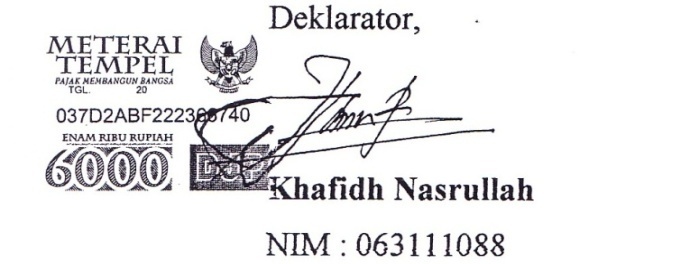 